Handtekening voor de Future of UsBanner om onder je eigen handtekening te plakken. Het beste werkt om op het kruisje linksboven van de tabel te klikken en dan te kopiëren. Dan neem je alleen de balk mee en geen onnodige enters of spaties. The Future of Us 6 oktober 2022 Changing our ways Meld je nu aan!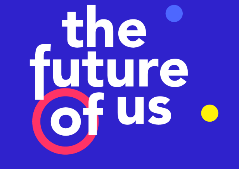 